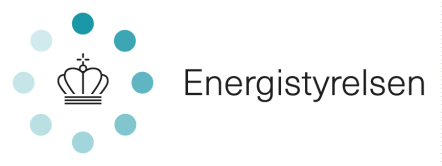 23. oktober 2017HENSIGTSERKLÆRINGvedrørende tilskud til elintensive virksomheder og aftale om energieffektiviseringFor virksomheder i brancher, der ikke optræder på bilag 3 eller 5 i Europa-Kommissionens retningslinjer for statsstøtte til miljøbeskyttelse og energi 2014-2020.Virksomheden har en eller flere produktionsenheder, hvis hovedaktivitet tilhører en sektor, der har en handelsintensitet på mindst 4 pct. på EU-plan, som hverken er omfattet af de NACE-koder, der er nævnt i bilag 3 eller bilag 5 i Europa-Kommissionens retningslinjer for statsstøtte til miljøbeskyttelse og energi 2014-2020 (2014/C 200/01 af 28. juni 2014). Virksomheden vil sammen med hensigtserklæringen fremsende materiale til Energistyrelsen, der entydigt dokumenterer dette. Dokumentation for en sektors handelsintensitet på mindst 4 pct. på EU-plan skal godkendes af Europa-Kommissionen. Virksomheden vil sørge for, at det indsendte materiale er egnet til Energistyrelsens notifikation overfor Europa-Kommissionen og at dokumentationen følger de bestemmelser, som fremgår af bekendtgørelse nr. 1618 af 15. december 2016 om statstilskud til elintensive virksomheder og Europa-Kommissionens godkendelse af ordningen. Hensigtserklæringen omfatter de produktionsenheder, der er anført på næste side. En hensigtserklæring kan kun omfatte ét CVR-nummer.2.   Virksomheden vil sammen med indsendelse af hensigtserklæringen fremsende materiale der dokumenterer, at de produktionsenheder, som ønskes omfattet af ordningen jf. punkt 1, har en el-intensitet på mindst 20 pct. Dokumentationen skal følge de bestemmelser, som fremgår af bekendtgørelse nr. 1618 af 15. december 2016 om statstilskud til elintensive virksomheder og Europa-Kommissionens godkendelse af ordningen.3.	På grundlag af denne erklæring samt dokumentationen for virksomhedens el- og handelsintensitet, jf. pkt. 1 og 2, kan Energistyrelsen meddele betinget tilsagn om tilskud til virksomheden. Virksomheden anmoder herved om, at det betingede tilsagn meddeles med virkning fra Energistyrelsens modtagelse af hensigtserklæringen, dog tidligst fra det tidspunkt tilskudsordningen får virkning fra.  4.	Virksomheden forpligter sig til snarest, og senest den dato som meddeles i Energistyrelsens betingede tilsagn om støtte, at udarbejde et oplæg til aftale om energieffektivisering med Energistyrelsen, som omfatter følgende elementer:Opbygning og anvendelse af et energiledelsessystem, som certificeres efter ISO 50001-standarden og Energistyrelsens supplerende krav, jf. Energistyrelsens kravsspecifikation af 18. november 2015.Beskrivelse af de særlige undersøgelser, som virksomheden vil foretage i aftaleperioden. Hensigten med en særlig undersøgelse er at identificere konkrete, dokumenterbare energieffektiviseringer på baggrund af en gennemgribende analyse af energiforbruget til en proces eller i et energiforbrugende anlæg, eller at foretage en analyse af de overordnede produktions- og energisystemer, som har fokus på, om det på sigt vil være muligt at nedbringe energiforbruget ved indførelse af ny teknologi eller ændrede metoder. Som udgangspunkt skal de særlige undersøgelser omhandle el-besparelser, men kan også omhandle andet energiforbrug (brændsel) efter aftale med Energistyrelsen.Gennemførelse af alle energibesparelsesprojekter, som har en simpel tilbagebetalingstid på under 5 år. Forpligtelsen gælder for projekter med elforbrug, der får statstilskud til PSO-betalingen og for projekter, der er identificeret via de særlige undersøgelser. Det certificerede energiledelsessystem og oplæg til aftale skal overholde kravene i ”DS/EN ISO 50001, 1. udgave, 2011-11-09, Energiledelsessystemer – Krav og vejledning” og kravene i Energistyrelsens ”Kravsspecifikation ifm. aftaler om energieffektivisering mellem elintensive virksomheder og Energistyrelsen” af 18. november 2015. 5.  Virksomheden er bekendt med, at tilskuddet udbetales til virksomheden med det beløb, der overstiger 20.000 kr. per år af tilskudsbeløbet, men at tilskud til virksomheder, der har tiltrådt en aftale, der er indgået med brancheorganisationer eller grupper af elintensive virksomheder, udbetales uden dette fradrag. Det skal fremgå af oplægget til aftale, som virksomheden eller brancheorganisationen sender til Energistyrelsen, om virksomheden tiltræder en brancheaftale. Dette skal dokumenteres.6. Tilskuddet beregnes ud fra produktionsenhedens samlede elforbrug, hvortil der betales fuld PSO. Dette gøres via et eller flere afregningsmålepunkter, som indgår i netvirksomhedens normale afregning af produktionsenhedens elforbrug. Virksomheden skal på næste side opgive de entydige numre for den eller de omfattede afregningsmålere, som er et 18-cifret tal. Virksomheden giver tilladelse til, at Energinet.dk indhenter de nødvendige oplysninger hos netvirksomheden for at kunne verificere produktionsenhedens entydige elafregningsmålernummer. 7.	For at kunne modtage tilskud er det en betingelse, at virksomheden har etableret fjernaflæste, timebaserede afregningsmålere, der kan danne grundlag for opgørelse af produktionsenhedens elforbrug.  Har virksomheden ikke allerede en fjernaflæst, timebaseret elafregningsmåler, forpligter virksomheden sig til at installere en sådan, inden den kan modtage tilskud.8.	Hvis virksomheden ikke overholder den af Energistyrelsen fastsatte tidsplan for certificering af energiledelsessystemet og aflevering af materiale til brug for aftaleforhandling, eller hvis materialet ikke indholdsmæssigt lever op til de i punkt 4 og 5 stillede krav, opfylder virksomheden ikke betingelserne for at opnå tilskud. Tilsvarende gælder, hvis forhandlingerne med Energistyrelsen ikke resulterer i indgåelse af en aftale inden for en frist, som Energistyrelsen fastsætter. I disse tilfælde bortfalder tilsagnet og virksomheden skal tilbagebetale modtagne tilskud. Tidsplanen vil fremgå af Energistyrelsens betingede tilsagn.9.	Virksomheden er bekendt med, at Energistyrelsen kan udlevere oplysninger om virksomhedens produktion og energiforbrug, som Energistyrelsen er i besiddelse af til Energinet.dk, som udbetaler tilskuddet.10.  Virksomheden giver tilladelse til, at Energinet.dk indhenter oplysninger vedrørende virksomhedens produktion og energiforbrug i DataHub til brug for beregning af tilskud og verificering af de af virksomheden angivne oplysninger.  11.  Virksomheden bekræfter ikke at være truet af nær forestående konkurs. Dette skal tolkes som, når en virksomhed uden statslig indgriben næsten med sikkerhed vil være nødt til at indstille sin aktivitet på kort eller mellemlang sigt. Virksomheden forpligter sig desuden til at orientere Energistyrelsen såfremt virksomheden i fremtiden skulle blive kriseramt eller der forekommer tvivl herom. Virksomheden bekræfter i denne forbindelse, at være bekendt med, at Energistyrelsen fører tilsyn med om virksomhederne i ordningen er kriseramte.12.  Virksomheden bekræfter ikke at have udeståender i form af krav om tilbagebetaling af støtte fra tidligere støtteordninger. Såfremt sådanne udeståender måtte opstå, forpligter virksomheden sig til straks at meddele dette til Energistyrelsen.13.	 Oplysninger, der i forbindelse med forhandlingerne om en aftale om energieffektivisering meddeles Energistyrelsen, vil inden for de i lov om offentlighed i forvaltningens fastsatte rammer blive betragtet som fortrolige. Hensigtserklæringen omfatter følgende p-enheder:Kopiér og indsæt ovenstående tabel, hvis virksomheden har flere p-enheder, der skal være omfattet aftalen.(Indtast dato og navn på virksomhed)------------------------------------------------------------------------------------------------------------Dato og underskrift af den person, som tegner virksomheden juridiskHensigtserklæringen sendes til Energistyrelsen på e-mailadressen: aftale@ens.dk. 
Virksomhedens navn:Adresse:Tlf. nr.:CVR nr.:Navn på person, som tegner virksomheden 
juridisk:Navn på kontaktperson:Kontaktpersons mailadresse:Kontaktpersons tlf. nr.:Forventes indgåelse af brancheaftale?Brancheorganisation:Energistyrelsen må meddele branche- organisation om at der ønskes en brancheaftale?Navn på p-enhed:Adresse:P-nummer:Branchekode:Netområdenr.:Aftagernr.:201620152014Samlet årlige elforbrug(MWh)(MWh)(MWh)Heraf evt. egenproduktion af el(MWh)(MWh)(MWh)Heraf evt. videresalg/videredistribution af el(MWh)(MWh)(MWh)Navn på p-enhed:Adresse:P-nummer:Branchekode:Netområdenr.:Aftagernr.:201620152014Samlet årlige elforbrug(MWh)(MWh)(MWh)Heraf evt. egenproduktion af el(MWh)(MWh)(MWh)Heraf evt. videresalg/videredistribution af el(MWh)(MWh)(MWh)